European Residuals Model May Help End Hollywood StrikesCopyright laws in Europe aimed at ensuring fair compensation for "authors" have led to a residual model that sees streaming companies -- including Netflix -- compensate creatives based on how the content performs on their platforms. The success-based residual model could offer a solution to the standoff between studios and writers and actors, who continue to disagree about compensation for content performing well on streaming platforms.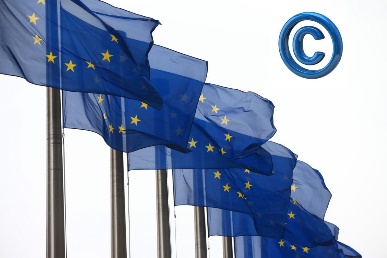 Deadline Hollywood 9.5.23https://deadline.com/2023/09/netflix-pays-residuals-europe-writers-actors-strike-1235532359/image credit:https://almostism.com/wp-content/uploads/2018/09/European_Union_Copyright_Laws-1200x800.jpg